Alle weiteren physikalisch-chemischen Parameter nach Anhang II der Verordnung (EG) 1907/2006 in Verbindung mit Verordnung Nr. (EU) 453/2010 sind nicht relevant.1.Bezeichnung des Gemisches und des UnternehmensBezeichnung des Gemisches und des UnternehmensBezeichnung des Gemisches und des UnternehmensBezeichnung des Gemisches und des UnternehmensBezeichnung des Gemisches und des Unternehmens1.1ProduktidentifikatorProduktidentifikatorProduktidentifikatorProduktidentifikatorProduktidentifikatorNormbezeichnung:Frischbeton (SN EN 206) Frischmörtel (SN EN 998-2)Handelsname:Beton, MörtelNormbezeichnung:Frischbeton (SN EN 206) Frischmörtel (SN EN 998-2)Handelsname:Beton, MörtelNormbezeichnung:Frischbeton (SN EN 206) Frischmörtel (SN EN 998-2)Handelsname:Beton, MörtelNormbezeichnung:Frischbeton (SN EN 206) Frischmörtel (SN EN 998-2)Handelsname:Beton, MörtelNormbezeichnung:Frischbeton (SN EN 206) Frischmörtel (SN EN 998-2)Handelsname:Beton, Mörtel1.2Relevante identifizierte Verwendung des Gemisches und Verwendung, von denen abgeraten wirdDas Gemisch wird zur Herstellung von Bauteilen aus Beton, im Mauerwerksbau, im Ausbau, im Strassen- und Tiefbau, etc. verwendet. Bestimmungsgemässe bzw. praktizierte Verwendungen, von denen abzuraten wäre, sind nicht bekannt.In der Endanwendung wird das Gemisch sowohl von industriellen und professionellen Anwendern (Fachkräfte im Baugewerbe) als auch von privaten Endverbrauchern eingesetzt.Relevante identifizierte Verwendung des Gemisches und Verwendung, von denen abgeraten wirdDas Gemisch wird zur Herstellung von Bauteilen aus Beton, im Mauerwerksbau, im Ausbau, im Strassen- und Tiefbau, etc. verwendet. Bestimmungsgemässe bzw. praktizierte Verwendungen, von denen abzuraten wäre, sind nicht bekannt.In der Endanwendung wird das Gemisch sowohl von industriellen und professionellen Anwendern (Fachkräfte im Baugewerbe) als auch von privaten Endverbrauchern eingesetzt.Relevante identifizierte Verwendung des Gemisches und Verwendung, von denen abgeraten wirdDas Gemisch wird zur Herstellung von Bauteilen aus Beton, im Mauerwerksbau, im Ausbau, im Strassen- und Tiefbau, etc. verwendet. Bestimmungsgemässe bzw. praktizierte Verwendungen, von denen abzuraten wäre, sind nicht bekannt.In der Endanwendung wird das Gemisch sowohl von industriellen und professionellen Anwendern (Fachkräfte im Baugewerbe) als auch von privaten Endverbrauchern eingesetzt.Relevante identifizierte Verwendung des Gemisches und Verwendung, von denen abgeraten wirdDas Gemisch wird zur Herstellung von Bauteilen aus Beton, im Mauerwerksbau, im Ausbau, im Strassen- und Tiefbau, etc. verwendet. Bestimmungsgemässe bzw. praktizierte Verwendungen, von denen abzuraten wäre, sind nicht bekannt.In der Endanwendung wird das Gemisch sowohl von industriellen und professionellen Anwendern (Fachkräfte im Baugewerbe) als auch von privaten Endverbrauchern eingesetzt.Relevante identifizierte Verwendung des Gemisches und Verwendung, von denen abgeraten wirdDas Gemisch wird zur Herstellung von Bauteilen aus Beton, im Mauerwerksbau, im Ausbau, im Strassen- und Tiefbau, etc. verwendet. Bestimmungsgemässe bzw. praktizierte Verwendungen, von denen abzuraten wäre, sind nicht bekannt.In der Endanwendung wird das Gemisch sowohl von industriellen und professionellen Anwendern (Fachkräfte im Baugewerbe) als auch von privaten Endverbrauchern eingesetzt.1.3Einzelheiten zur Herstellerin, die das Sicherheitsdatenblatt bereitstelltEinzelheiten zur Herstellerin, die das Sicherheitsdatenblatt bereitstelltEinzelheiten zur Herstellerin, die das Sicherheitsdatenblatt bereitstelltEinzelheiten zur Herstellerin, die das Sicherheitsdatenblatt bereitstelltEinzelheiten zur Herstellerin, die das Sicherheitsdatenblatt bereitstelltHersteller:		
Strasse/Postfach:		Nationales Kennz./PLZ/Ort:	Telefon:		Telefax:		E-Mail:	Hersteller:		
Strasse/Postfach:		Nationales Kennz./PLZ/Ort:	Telefon:		Telefax:		E-Mail:	Hersteller:		
Strasse/Postfach:		Nationales Kennz./PLZ/Ort:	Telefon:		Telefax:		E-Mail:	Hersteller:		
Strasse/Postfach:		Nationales Kennz./PLZ/Ort:	Telefon:		Telefax:		E-Mail:	Hersteller:		
Strasse/Postfach:		Nationales Kennz./PLZ/Ort:	Telefon:		Telefax:		E-Mail:	1.4	Notrufnummer	Schweiz. Toxikologisches Informationszentrum Zürich:	Tel. 145 (24 h Notfallnummer)1.4	Notrufnummer	Schweiz. Toxikologisches Informationszentrum Zürich:	Tel. 145 (24 h Notfallnummer)1.4	Notrufnummer	Schweiz. Toxikologisches Informationszentrum Zürich:	Tel. 145 (24 h Notfallnummer)1.4	Notrufnummer	Schweiz. Toxikologisches Informationszentrum Zürich:	Tel. 145 (24 h Notfallnummer)1.4	Notrufnummer	Schweiz. Toxikologisches Informationszentrum Zürich:	Tel. 145 (24 h Notfallnummer)1.4	Notrufnummer	Schweiz. Toxikologisches Informationszentrum Zürich:	Tel. 145 (24 h Notfallnummer)2.Mögliche GefahrenMögliche GefahrenMögliche GefahrenDie Gemische enthalten eine stark alkalische Lösung.Die Gemische enthalten eine stark alkalische Lösung.Die Gemische enthalten eine stark alkalische Lösung.2.1Einstufung des Gemischs	Einstufung des Gemischs	Einstufung des Gemischs	Einstufung des Gemischs	Einstufung des Gemischs	2.2KennzeichnungselementeKennzeichnungselementeKennzeichnungselementeKennzeichnungselementeKennzeichnungselemente2.3Sonstige GefahrenDie Gemische erfüllen nicht die Kriterien für PBT oder vPvB gemäss Anhang XIII der REACH-Verordnung (EG) Nr. 1907/2006.Sonstige GefahrenDie Gemische erfüllen nicht die Kriterien für PBT oder vPvB gemäss Anhang XIII der REACH-Verordnung (EG) Nr. 1907/2006.Sonstige GefahrenDie Gemische erfüllen nicht die Kriterien für PBT oder vPvB gemäss Anhang XIII der REACH-Verordnung (EG) Nr. 1907/2006.Sonstige GefahrenDie Gemische erfüllen nicht die Kriterien für PBT oder vPvB gemäss Anhang XIII der REACH-Verordnung (EG) Nr. 1907/2006.Sonstige GefahrenDie Gemische erfüllen nicht die Kriterien für PBT oder vPvB gemäss Anhang XIII der REACH-Verordnung (EG) Nr. 1907/2006.3.Zusammensetzung/Angaben zu BestandteilenZusammensetzung/Angaben zu BestandteilenZusammensetzung/Angaben zu BestandteilenZusammensetzung/Angaben zu BestandteilenZusammensetzung/Angaben zu Bestandteilen3.1StoffeNicht zutreffend.StoffeNicht zutreffend.StoffeNicht zutreffend.StoffeNicht zutreffend.StoffeNicht zutreffend.3.2GemischeGemischeGemischeGemischeGemische4.4.Erste-Hilfe-MassnahmenErste-Hilfe-MassnahmenErste-Hilfe-MassnahmenErste-Hilfe-MassnahmenErste-Hilfe-Massnahmen4.14.1Beschreibung der Erste-Hilfe Massnahmen:Allgemeine Hinweise:Für Ersthelfer ist keine spezielle persönliche Schutzausrüstung erforderlich. Ersthelfer sollten aber den Kontakt mit dem Gemisch vermeiden.Augenkontakt:Auge nicht trockenreiben, da durch die mechanische Beanspruchung zusätzliche Hornhautschäden möglich sind. Gegebenenfalls Kontaktlinse entfernen und das Auge sofort bei geöffnetem Lidspalt unter fliessendem Wasser für mindestens 20 Minuten spülen, um alle Teilchen zu entfernen. Falls möglich isotonische Augenspüllösung (0,9% NaCl) verwenden. Immer Arbeitsmediziner oder Augenarzt konsultieren.Hautkontakt:Durchtränkte Kleidung, Schuhe, Uhren etc. entfernen. Diese vor Wiederverwendung gründlich reinigen. Das Gemisch mit viel Wasser abspülen. Bei Hautbeschwerden Arzt konsultieren.Verschlucken:Bei Bewusstsein Mund ausspülen und reichlich Wasser trinken. Kein Erbrechen herbeiführen. Arzt oder Giftinformationszentrum konsultieren.Beschreibung der Erste-Hilfe Massnahmen:Allgemeine Hinweise:Für Ersthelfer ist keine spezielle persönliche Schutzausrüstung erforderlich. Ersthelfer sollten aber den Kontakt mit dem Gemisch vermeiden.Augenkontakt:Auge nicht trockenreiben, da durch die mechanische Beanspruchung zusätzliche Hornhautschäden möglich sind. Gegebenenfalls Kontaktlinse entfernen und das Auge sofort bei geöffnetem Lidspalt unter fliessendem Wasser für mindestens 20 Minuten spülen, um alle Teilchen zu entfernen. Falls möglich isotonische Augenspüllösung (0,9% NaCl) verwenden. Immer Arbeitsmediziner oder Augenarzt konsultieren.Hautkontakt:Durchtränkte Kleidung, Schuhe, Uhren etc. entfernen. Diese vor Wiederverwendung gründlich reinigen. Das Gemisch mit viel Wasser abspülen. Bei Hautbeschwerden Arzt konsultieren.Verschlucken:Bei Bewusstsein Mund ausspülen und reichlich Wasser trinken. Kein Erbrechen herbeiführen. Arzt oder Giftinformationszentrum konsultieren.Beschreibung der Erste-Hilfe Massnahmen:Allgemeine Hinweise:Für Ersthelfer ist keine spezielle persönliche Schutzausrüstung erforderlich. Ersthelfer sollten aber den Kontakt mit dem Gemisch vermeiden.Augenkontakt:Auge nicht trockenreiben, da durch die mechanische Beanspruchung zusätzliche Hornhautschäden möglich sind. Gegebenenfalls Kontaktlinse entfernen und das Auge sofort bei geöffnetem Lidspalt unter fliessendem Wasser für mindestens 20 Minuten spülen, um alle Teilchen zu entfernen. Falls möglich isotonische Augenspüllösung (0,9% NaCl) verwenden. Immer Arbeitsmediziner oder Augenarzt konsultieren.Hautkontakt:Durchtränkte Kleidung, Schuhe, Uhren etc. entfernen. Diese vor Wiederverwendung gründlich reinigen. Das Gemisch mit viel Wasser abspülen. Bei Hautbeschwerden Arzt konsultieren.Verschlucken:Bei Bewusstsein Mund ausspülen und reichlich Wasser trinken. Kein Erbrechen herbeiführen. Arzt oder Giftinformationszentrum konsultieren.Beschreibung der Erste-Hilfe Massnahmen:Allgemeine Hinweise:Für Ersthelfer ist keine spezielle persönliche Schutzausrüstung erforderlich. Ersthelfer sollten aber den Kontakt mit dem Gemisch vermeiden.Augenkontakt:Auge nicht trockenreiben, da durch die mechanische Beanspruchung zusätzliche Hornhautschäden möglich sind. Gegebenenfalls Kontaktlinse entfernen und das Auge sofort bei geöffnetem Lidspalt unter fliessendem Wasser für mindestens 20 Minuten spülen, um alle Teilchen zu entfernen. Falls möglich isotonische Augenspüllösung (0,9% NaCl) verwenden. Immer Arbeitsmediziner oder Augenarzt konsultieren.Hautkontakt:Durchtränkte Kleidung, Schuhe, Uhren etc. entfernen. Diese vor Wiederverwendung gründlich reinigen. Das Gemisch mit viel Wasser abspülen. Bei Hautbeschwerden Arzt konsultieren.Verschlucken:Bei Bewusstsein Mund ausspülen und reichlich Wasser trinken. Kein Erbrechen herbeiführen. Arzt oder Giftinformationszentrum konsultieren.Beschreibung der Erste-Hilfe Massnahmen:Allgemeine Hinweise:Für Ersthelfer ist keine spezielle persönliche Schutzausrüstung erforderlich. Ersthelfer sollten aber den Kontakt mit dem Gemisch vermeiden.Augenkontakt:Auge nicht trockenreiben, da durch die mechanische Beanspruchung zusätzliche Hornhautschäden möglich sind. Gegebenenfalls Kontaktlinse entfernen und das Auge sofort bei geöffnetem Lidspalt unter fliessendem Wasser für mindestens 20 Minuten spülen, um alle Teilchen zu entfernen. Falls möglich isotonische Augenspüllösung (0,9% NaCl) verwenden. Immer Arbeitsmediziner oder Augenarzt konsultieren.Hautkontakt:Durchtränkte Kleidung, Schuhe, Uhren etc. entfernen. Diese vor Wiederverwendung gründlich reinigen. Das Gemisch mit viel Wasser abspülen. Bei Hautbeschwerden Arzt konsultieren.Verschlucken:Bei Bewusstsein Mund ausspülen und reichlich Wasser trinken. Kein Erbrechen herbeiführen. Arzt oder Giftinformationszentrum konsultieren.4.24.2Wichtigste akute oder verzögert auftretende Symptome und WirkungenAugen: Augenkontakt mit den Gemischen kann ernste und möglicherweise bleibende Augenschäden verursachen.Haut: Die Gemische können durch anhaltenden Kontakt eine reizende Wirkung haben. Längerer Hautkontakt mit den Gemischen kann Hautreizungen, Dermatitis oder ernste Hautschäden hervorrufen (z. B. beim Knien in feuchtem Mörtel oder Beton, sogar wenn eine lange Hose getragen wird). Die Hautschäden entwickeln sich, ohne dass anfangs Schmerz empfunden wird.Umwelt: Bei normaler Verwendung gelten die Gemische als nicht gefährlich für die Umwelt. Wichtigste akute oder verzögert auftretende Symptome und WirkungenAugen: Augenkontakt mit den Gemischen kann ernste und möglicherweise bleibende Augenschäden verursachen.Haut: Die Gemische können durch anhaltenden Kontakt eine reizende Wirkung haben. Längerer Hautkontakt mit den Gemischen kann Hautreizungen, Dermatitis oder ernste Hautschäden hervorrufen (z. B. beim Knien in feuchtem Mörtel oder Beton, sogar wenn eine lange Hose getragen wird). Die Hautschäden entwickeln sich, ohne dass anfangs Schmerz empfunden wird.Umwelt: Bei normaler Verwendung gelten die Gemische als nicht gefährlich für die Umwelt. Wichtigste akute oder verzögert auftretende Symptome und WirkungenAugen: Augenkontakt mit den Gemischen kann ernste und möglicherweise bleibende Augenschäden verursachen.Haut: Die Gemische können durch anhaltenden Kontakt eine reizende Wirkung haben. Längerer Hautkontakt mit den Gemischen kann Hautreizungen, Dermatitis oder ernste Hautschäden hervorrufen (z. B. beim Knien in feuchtem Mörtel oder Beton, sogar wenn eine lange Hose getragen wird). Die Hautschäden entwickeln sich, ohne dass anfangs Schmerz empfunden wird.Umwelt: Bei normaler Verwendung gelten die Gemische als nicht gefährlich für die Umwelt. Wichtigste akute oder verzögert auftretende Symptome und WirkungenAugen: Augenkontakt mit den Gemischen kann ernste und möglicherweise bleibende Augenschäden verursachen.Haut: Die Gemische können durch anhaltenden Kontakt eine reizende Wirkung haben. Längerer Hautkontakt mit den Gemischen kann Hautreizungen, Dermatitis oder ernste Hautschäden hervorrufen (z. B. beim Knien in feuchtem Mörtel oder Beton, sogar wenn eine lange Hose getragen wird). Die Hautschäden entwickeln sich, ohne dass anfangs Schmerz empfunden wird.Umwelt: Bei normaler Verwendung gelten die Gemische als nicht gefährlich für die Umwelt. Wichtigste akute oder verzögert auftretende Symptome und WirkungenAugen: Augenkontakt mit den Gemischen kann ernste und möglicherweise bleibende Augenschäden verursachen.Haut: Die Gemische können durch anhaltenden Kontakt eine reizende Wirkung haben. Längerer Hautkontakt mit den Gemischen kann Hautreizungen, Dermatitis oder ernste Hautschäden hervorrufen (z. B. beim Knien in feuchtem Mörtel oder Beton, sogar wenn eine lange Hose getragen wird). Die Hautschäden entwickeln sich, ohne dass anfangs Schmerz empfunden wird.Umwelt: Bei normaler Verwendung gelten die Gemische als nicht gefährlich für die Umwelt. 4.34.3Hinweise auf ärztliche Soforthilfe oder Spezialbehandlungen:Wird ein Arzt aufgesucht, ist ihm dieses Sicherheitsdatenblatt vorzulegen.Hinweise auf ärztliche Soforthilfe oder Spezialbehandlungen:Wird ein Arzt aufgesucht, ist ihm dieses Sicherheitsdatenblatt vorzulegen.Hinweise auf ärztliche Soforthilfe oder Spezialbehandlungen:Wird ein Arzt aufgesucht, ist ihm dieses Sicherheitsdatenblatt vorzulegen.Hinweise auf ärztliche Soforthilfe oder Spezialbehandlungen:Wird ein Arzt aufgesucht, ist ihm dieses Sicherheitsdatenblatt vorzulegen.Hinweise auf ärztliche Soforthilfe oder Spezialbehandlungen:Wird ein Arzt aufgesucht, ist ihm dieses Sicherheitsdatenblatt vorzulegen.5.5.Massnahmen zur BrandbekämpfungMassnahmen zur BrandbekämpfungMassnahmen zur BrandbekämpfungMassnahmen zur BrandbekämpfungMassnahmen zur Brandbekämpfung5.15.1Löschmittel:Die Gemische sind nicht brennbar. Löschmittel und Brandbekämpfungsmassnahmen sind auf die Art des Umgebungsbrandes abzustimmen.Löschmittel:Die Gemische sind nicht brennbar. Löschmittel und Brandbekämpfungsmassnahmen sind auf die Art des Umgebungsbrandes abzustimmen.Löschmittel:Die Gemische sind nicht brennbar. Löschmittel und Brandbekämpfungsmassnahmen sind auf die Art des Umgebungsbrandes abzustimmen.Löschmittel:Die Gemische sind nicht brennbar. Löschmittel und Brandbekämpfungsmassnahmen sind auf die Art des Umgebungsbrandes abzustimmen.Löschmittel:Die Gemische sind nicht brennbar. Löschmittel und Brandbekämpfungsmassnahmen sind auf die Art des Umgebungsbrandes abzustimmen.5.25.2Besondere vom Gemisch ausgehende Gefahren:Die Gemische sind weder explosiv noch brennbar und auch nicht brandfördernd mit anderen Materialien.Besondere vom Gemisch ausgehende Gefahren:Die Gemische sind weder explosiv noch brennbar und auch nicht brandfördernd mit anderen Materialien.Besondere vom Gemisch ausgehende Gefahren:Die Gemische sind weder explosiv noch brennbar und auch nicht brandfördernd mit anderen Materialien.Besondere vom Gemisch ausgehende Gefahren:Die Gemische sind weder explosiv noch brennbar und auch nicht brandfördernd mit anderen Materialien.Besondere vom Gemisch ausgehende Gefahren:Die Gemische sind weder explosiv noch brennbar und auch nicht brandfördernd mit anderen Materialien.5.35.3Hinweise für die Brandbekämpfung:Keine besonderen Massnahmen erforderlich, da die Gemische nicht brennbar sind.Hinweise für die Brandbekämpfung:Keine besonderen Massnahmen erforderlich, da die Gemische nicht brennbar sind.Hinweise für die Brandbekämpfung:Keine besonderen Massnahmen erforderlich, da die Gemische nicht brennbar sind.Hinweise für die Brandbekämpfung:Keine besonderen Massnahmen erforderlich, da die Gemische nicht brennbar sind.Hinweise für die Brandbekämpfung:Keine besonderen Massnahmen erforderlich, da die Gemische nicht brennbar sind.6.6.Massnahmen bei unbeabsichtigter FreisetzungMassnahmen bei unbeabsichtigter FreisetzungMassnahmen bei unbeabsichtigter FreisetzungMassnahmen bei unbeabsichtigter FreisetzungMassnahmen bei unbeabsichtigter Freisetzung6.16.1Personenbezogene Vorsichtsmassnahmen, Schutzausrüstungen und in Notfällen anzuwendende Verfahren:Personenbezogene Vorsichtsmassnahmen, Schutzausrüstungen und in Notfällen anzuwendende Verfahren:Personenbezogene Vorsichtsmassnahmen, Schutzausrüstungen und in Notfällen anzuwendende Verfahren:Personenbezogene Vorsichtsmassnahmen, Schutzausrüstungen und in Notfällen anzuwendende Verfahren:Personenbezogene Vorsichtsmassnahmen, Schutzausrüstungen und in Notfällen anzuwendende Verfahren:6.1.16.1.1Nicht für Notfälle geschultes PersonalPersönliche Schutzkleidung tragen (siehe Abschnitt 8.2.2). Hinweise zum sicheren Umgang gemäss Abschnitt 7 beachten. Ein Notfallplan ist nicht erforderlich.Nicht für Notfälle geschultes PersonalPersönliche Schutzkleidung tragen (siehe Abschnitt 8.2.2). Hinweise zum sicheren Umgang gemäss Abschnitt 7 beachten. Ein Notfallplan ist nicht erforderlich.Nicht für Notfälle geschultes PersonalPersönliche Schutzkleidung tragen (siehe Abschnitt 8.2.2). Hinweise zum sicheren Umgang gemäss Abschnitt 7 beachten. Ein Notfallplan ist nicht erforderlich.Nicht für Notfälle geschultes PersonalPersönliche Schutzkleidung tragen (siehe Abschnitt 8.2.2). Hinweise zum sicheren Umgang gemäss Abschnitt 7 beachten. Ein Notfallplan ist nicht erforderlich.Nicht für Notfälle geschultes PersonalPersönliche Schutzkleidung tragen (siehe Abschnitt 8.2.2). Hinweise zum sicheren Umgang gemäss Abschnitt 7 beachten. Ein Notfallplan ist nicht erforderlich.6.1.26.1.2EinsatzkräfteEin Notfallplan ist nicht erforderlich.EinsatzkräfteEin Notfallplan ist nicht erforderlich.EinsatzkräfteEin Notfallplan ist nicht erforderlich.EinsatzkräfteEin Notfallplan ist nicht erforderlich.EinsatzkräfteEin Notfallplan ist nicht erforderlich.6.26.2Umweltschutzmassnahmen:Die Gemische nicht in die Kanalisation, ins Oberflächenwasser oder Grundwasser gelangen lassen.Umweltschutzmassnahmen:Die Gemische nicht in die Kanalisation, ins Oberflächenwasser oder Grundwasser gelangen lassen.Umweltschutzmassnahmen:Die Gemische nicht in die Kanalisation, ins Oberflächenwasser oder Grundwasser gelangen lassen.Umweltschutzmassnahmen:Die Gemische nicht in die Kanalisation, ins Oberflächenwasser oder Grundwasser gelangen lassen.Umweltschutzmassnahmen:Die Gemische nicht in die Kanalisation, ins Oberflächenwasser oder Grundwasser gelangen lassen.6.36.3Methoden und Material für Rückhaltung und Reinigung:Die Gemische mechanisch aufnehmen, auf einer Folienunterlagen oder in einem Gefäss erhärten lassen und gemäss Punkt 13 entsorgen.Methoden und Material für Rückhaltung und Reinigung:Die Gemische mechanisch aufnehmen, auf einer Folienunterlagen oder in einem Gefäss erhärten lassen und gemäss Punkt 13 entsorgen.Methoden und Material für Rückhaltung und Reinigung:Die Gemische mechanisch aufnehmen, auf einer Folienunterlagen oder in einem Gefäss erhärten lassen und gemäss Punkt 13 entsorgen.Methoden und Material für Rückhaltung und Reinigung:Die Gemische mechanisch aufnehmen, auf einer Folienunterlagen oder in einem Gefäss erhärten lassen und gemäss Punkt 13 entsorgen.Methoden und Material für Rückhaltung und Reinigung:Die Gemische mechanisch aufnehmen, auf einer Folienunterlagen oder in einem Gefäss erhärten lassen und gemäss Punkt 13 entsorgen.6.46.4Verweis auf andere Abschnitte:Abschnitte 8 und 13 mit weiteren Informationen beachten.Verweis auf andere Abschnitte:Abschnitte 8 und 13 mit weiteren Informationen beachten.Verweis auf andere Abschnitte:Abschnitte 8 und 13 mit weiteren Informationen beachten.Verweis auf andere Abschnitte:Abschnitte 8 und 13 mit weiteren Informationen beachten.Verweis auf andere Abschnitte:Abschnitte 8 und 13 mit weiteren Informationen beachten.7.7.Handhabung und LagerungHandhabung und LagerungHandhabung und LagerungHandhabung und LagerungHandhabung und LagerungNicht in der Nähe von Lebensmitteln, Getränken oder Rauchwaren lagern oder verwenden.Nicht in der Nähe von Lebensmitteln, Getränken oder Rauchwaren lagern oder verwenden.Nicht in der Nähe von Lebensmitteln, Getränken oder Rauchwaren lagern oder verwenden.Nicht in der Nähe von Lebensmitteln, Getränken oder Rauchwaren lagern oder verwenden.Nicht in der Nähe von Lebensmitteln, Getränken oder Rauchwaren lagern oder verwenden.7.17.1Schutzmassnahmen zur sicheren HerstellungSchutzmassnahmen zur sicheren HerstellungSchutzmassnahmen zur sicheren HerstellungSchutzmassnahmen zur sicheren HerstellungSchutzmassnahmen zur sicheren Herstellung7.1.17.1.1Empfehlungen zu Schutzmassnahmen:Bitte den Empfehlungen in Abschnitt 8 folgen.Empfehlungen zu Schutzmassnahmen:Bitte den Empfehlungen in Abschnitt 8 folgen.Empfehlungen zu Schutzmassnahmen:Bitte den Empfehlungen in Abschnitt 8 folgen.Empfehlungen zu Schutzmassnahmen:Bitte den Empfehlungen in Abschnitt 8 folgen.Empfehlungen zu Schutzmassnahmen:Bitte den Empfehlungen in Abschnitt 8 folgen.7.1.27.1.2Hinweise zu allgemeinen HygienemassnahmenBei der Arbeit nicht essen, trinken, rauchen. Vor den Pausen und bei Arbeitsende Hände waschen und gegebenenfalls duschen, um Anhaftungen der Zubereitung zu entfernen.Hinweise zu allgemeinen HygienemassnahmenBei der Arbeit nicht essen, trinken, rauchen. Vor den Pausen und bei Arbeitsende Hände waschen und gegebenenfalls duschen, um Anhaftungen der Zubereitung zu entfernen.Hinweise zu allgemeinen HygienemassnahmenBei der Arbeit nicht essen, trinken, rauchen. Vor den Pausen und bei Arbeitsende Hände waschen und gegebenenfalls duschen, um Anhaftungen der Zubereitung zu entfernen.Hinweise zu allgemeinen HygienemassnahmenBei der Arbeit nicht essen, trinken, rauchen. Vor den Pausen und bei Arbeitsende Hände waschen und gegebenenfalls duschen, um Anhaftungen der Zubereitung zu entfernen.Hinweise zu allgemeinen HygienemassnahmenBei der Arbeit nicht essen, trinken, rauchen. Vor den Pausen und bei Arbeitsende Hände waschen und gegebenenfalls duschen, um Anhaftungen der Zubereitung zu entfernen.7.27.2Bedingungen zur sicheren Lagerung unter Berücksichtigung von UnverträglichkeitenDie Gemische sind nicht lagerfähig.Bedingungen zur sicheren Lagerung unter Berücksichtigung von UnverträglichkeitenDie Gemische sind nicht lagerfähig.Bedingungen zur sicheren Lagerung unter Berücksichtigung von UnverträglichkeitenDie Gemische sind nicht lagerfähig.Bedingungen zur sicheren Lagerung unter Berücksichtigung von UnverträglichkeitenDie Gemische sind nicht lagerfähig.Bedingungen zur sicheren Lagerung unter Berücksichtigung von UnverträglichkeitenDie Gemische sind nicht lagerfähig.7.37.3Spezifische EndanwendungenFür die spezifischen Endanwendungen (siehe Abschnitt 1.2) sind keine zusätzlichen Informationen erforderlich.Spezifische EndanwendungenFür die spezifischen Endanwendungen (siehe Abschnitt 1.2) sind keine zusätzlichen Informationen erforderlich.Spezifische EndanwendungenFür die spezifischen Endanwendungen (siehe Abschnitt 1.2) sind keine zusätzlichen Informationen erforderlich.Spezifische EndanwendungenFür die spezifischen Endanwendungen (siehe Abschnitt 1.2) sind keine zusätzlichen Informationen erforderlich.Spezifische EndanwendungenFür die spezifischen Endanwendungen (siehe Abschnitt 1.2) sind keine zusätzlichen Informationen erforderlich.8.8.Begrenzung und Überwachung der Exposition/ Persönliche SchutzausrüstungenBegrenzung und Überwachung der Exposition/ Persönliche SchutzausrüstungenBegrenzung und Überwachung der Exposition/ Persönliche SchutzausrüstungenBegrenzung und Überwachung der Exposition/ Persönliche SchutzausrüstungenBegrenzung und Überwachung der Exposition/ Persönliche Schutzausrüstungen8.18.1Zu überwachende ParameterZu überwachende ParameterZu überwachende ParameterZu überwachende ParameterZu überwachende Parameter8.28.2Begrenzung und Überwachung der ExpositionBegrenzung und Überwachung der ExpositionBegrenzung und Überwachung der ExpositionBegrenzung und Überwachung der ExpositionBegrenzung und Überwachung der Exposition8.2.18.2.1Geeignete technische SteuerungseinrichtungenMassnahmen zur Vermeidung von Hautkontakt nach Stand der Technik.Geeignete technische SteuerungseinrichtungenMassnahmen zur Vermeidung von Hautkontakt nach Stand der Technik.Geeignete technische SteuerungseinrichtungenMassnahmen zur Vermeidung von Hautkontakt nach Stand der Technik.Geeignete technische SteuerungseinrichtungenMassnahmen zur Vermeidung von Hautkontakt nach Stand der Technik.Geeignete technische SteuerungseinrichtungenMassnahmen zur Vermeidung von Hautkontakt nach Stand der Technik.8.2.28.2.2Individuelle Schutzmassnahmen, zum Beispiel persönliche SchutzausrüstungAllgemein: Berührung mit den Augen und der Haut vermeiden. Bei der Verarbeitung nicht in den frischen Zubereitungen knien oder stehen. Falls dies dennoch erforderlich ist, unbedingt geeignete wasserdichte Schutzausrüstungen tragen. Durchtränkte Kleidung sofort wechseln.Atemschutz: Nicht erforderlich, da es sich nicht um Gase, Dämpfe oder Staub handelt.Gesichts/Augenschutz: 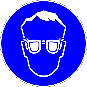 Wegen Spritzgefahr dicht schliessende Schutzbrille entsprechend EN 166 verwenden.Hautschutz: 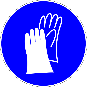 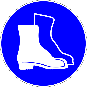 Wasserdichte, abrieb- und alkaliresistente Schutzhandschuhe tragen. Geeignet sind beispielsweise Nitril getränkte Baumwollhandschuhe mit CE-Zeichen. Maximale Tragedauer beachten. Lederhandschuhe sind aufgrund ihrer Wasserdurchlässigkeit nicht geeignet.Hautschutz (Hautschutzplan) vornehmen. Nach den Arbeiten Hautpflegemittel verwenden.Geschlossene langärmelige Schutzkleidung und dichtes Schuhwerk tragen. Falls Kontakt mit der frischen Zubereitung nicht zu vermeiden ist, sollte die Schutzkleidung auch wasserdicht sein. Darauf achten, dass keine frische Zubereitung von oben in die Schuhe 
oder Stiefel gelangen.Individuelle Schutzmassnahmen, zum Beispiel persönliche SchutzausrüstungAllgemein: Berührung mit den Augen und der Haut vermeiden. Bei der Verarbeitung nicht in den frischen Zubereitungen knien oder stehen. Falls dies dennoch erforderlich ist, unbedingt geeignete wasserdichte Schutzausrüstungen tragen. Durchtränkte Kleidung sofort wechseln.Atemschutz: Nicht erforderlich, da es sich nicht um Gase, Dämpfe oder Staub handelt.Gesichts/Augenschutz: Wegen Spritzgefahr dicht schliessende Schutzbrille entsprechend EN 166 verwenden.Hautschutz: Wasserdichte, abrieb- und alkaliresistente Schutzhandschuhe tragen. Geeignet sind beispielsweise Nitril getränkte Baumwollhandschuhe mit CE-Zeichen. Maximale Tragedauer beachten. Lederhandschuhe sind aufgrund ihrer Wasserdurchlässigkeit nicht geeignet.Hautschutz (Hautschutzplan) vornehmen. Nach den Arbeiten Hautpflegemittel verwenden.Geschlossene langärmelige Schutzkleidung und dichtes Schuhwerk tragen. Falls Kontakt mit der frischen Zubereitung nicht zu vermeiden ist, sollte die Schutzkleidung auch wasserdicht sein. Darauf achten, dass keine frische Zubereitung von oben in die Schuhe 
oder Stiefel gelangen.Individuelle Schutzmassnahmen, zum Beispiel persönliche SchutzausrüstungAllgemein: Berührung mit den Augen und der Haut vermeiden. Bei der Verarbeitung nicht in den frischen Zubereitungen knien oder stehen. Falls dies dennoch erforderlich ist, unbedingt geeignete wasserdichte Schutzausrüstungen tragen. Durchtränkte Kleidung sofort wechseln.Atemschutz: Nicht erforderlich, da es sich nicht um Gase, Dämpfe oder Staub handelt.Gesichts/Augenschutz: Wegen Spritzgefahr dicht schliessende Schutzbrille entsprechend EN 166 verwenden.Hautschutz: Wasserdichte, abrieb- und alkaliresistente Schutzhandschuhe tragen. Geeignet sind beispielsweise Nitril getränkte Baumwollhandschuhe mit CE-Zeichen. Maximale Tragedauer beachten. Lederhandschuhe sind aufgrund ihrer Wasserdurchlässigkeit nicht geeignet.Hautschutz (Hautschutzplan) vornehmen. Nach den Arbeiten Hautpflegemittel verwenden.Geschlossene langärmelige Schutzkleidung und dichtes Schuhwerk tragen. Falls Kontakt mit der frischen Zubereitung nicht zu vermeiden ist, sollte die Schutzkleidung auch wasserdicht sein. Darauf achten, dass keine frische Zubereitung von oben in die Schuhe 
oder Stiefel gelangen.Individuelle Schutzmassnahmen, zum Beispiel persönliche SchutzausrüstungAllgemein: Berührung mit den Augen und der Haut vermeiden. Bei der Verarbeitung nicht in den frischen Zubereitungen knien oder stehen. Falls dies dennoch erforderlich ist, unbedingt geeignete wasserdichte Schutzausrüstungen tragen. Durchtränkte Kleidung sofort wechseln.Atemschutz: Nicht erforderlich, da es sich nicht um Gase, Dämpfe oder Staub handelt.Gesichts/Augenschutz: Wegen Spritzgefahr dicht schliessende Schutzbrille entsprechend EN 166 verwenden.Hautschutz: Wasserdichte, abrieb- und alkaliresistente Schutzhandschuhe tragen. Geeignet sind beispielsweise Nitril getränkte Baumwollhandschuhe mit CE-Zeichen. Maximale Tragedauer beachten. Lederhandschuhe sind aufgrund ihrer Wasserdurchlässigkeit nicht geeignet.Hautschutz (Hautschutzplan) vornehmen. Nach den Arbeiten Hautpflegemittel verwenden.Geschlossene langärmelige Schutzkleidung und dichtes Schuhwerk tragen. Falls Kontakt mit der frischen Zubereitung nicht zu vermeiden ist, sollte die Schutzkleidung auch wasserdicht sein. Darauf achten, dass keine frische Zubereitung von oben in die Schuhe 
oder Stiefel gelangen.Individuelle Schutzmassnahmen, zum Beispiel persönliche SchutzausrüstungAllgemein: Berührung mit den Augen und der Haut vermeiden. Bei der Verarbeitung nicht in den frischen Zubereitungen knien oder stehen. Falls dies dennoch erforderlich ist, unbedingt geeignete wasserdichte Schutzausrüstungen tragen. Durchtränkte Kleidung sofort wechseln.Atemschutz: Nicht erforderlich, da es sich nicht um Gase, Dämpfe oder Staub handelt.Gesichts/Augenschutz: Wegen Spritzgefahr dicht schliessende Schutzbrille entsprechend EN 166 verwenden.Hautschutz: Wasserdichte, abrieb- und alkaliresistente Schutzhandschuhe tragen. Geeignet sind beispielsweise Nitril getränkte Baumwollhandschuhe mit CE-Zeichen. Maximale Tragedauer beachten. Lederhandschuhe sind aufgrund ihrer Wasserdurchlässigkeit nicht geeignet.Hautschutz (Hautschutzplan) vornehmen. Nach den Arbeiten Hautpflegemittel verwenden.Geschlossene langärmelige Schutzkleidung und dichtes Schuhwerk tragen. Falls Kontakt mit der frischen Zubereitung nicht zu vermeiden ist, sollte die Schutzkleidung auch wasserdicht sein. Darauf achten, dass keine frische Zubereitung von oben in die Schuhe 
oder Stiefel gelangen.8.2.38.2.3Begrenzung und Überwachung der UmweltexpositionWasser: Die Gemische haben einen pH-Wert von über 9. Daher können ökotoxikologische Effekte auftreten. Für die Verwendung der Gemische im Grundwasser ist die Gewässerschutzverordnung zu beachten. Die Gemische dürfen nicht in das Grundwasser oder das Abwassersystem gelangen.Begrenzung und Überwachung der UmweltexpositionWasser: Die Gemische haben einen pH-Wert von über 9. Daher können ökotoxikologische Effekte auftreten. Für die Verwendung der Gemische im Grundwasser ist die Gewässerschutzverordnung zu beachten. Die Gemische dürfen nicht in das Grundwasser oder das Abwassersystem gelangen.Begrenzung und Überwachung der UmweltexpositionWasser: Die Gemische haben einen pH-Wert von über 9. Daher können ökotoxikologische Effekte auftreten. Für die Verwendung der Gemische im Grundwasser ist die Gewässerschutzverordnung zu beachten. Die Gemische dürfen nicht in das Grundwasser oder das Abwassersystem gelangen.Begrenzung und Überwachung der UmweltexpositionWasser: Die Gemische haben einen pH-Wert von über 9. Daher können ökotoxikologische Effekte auftreten. Für die Verwendung der Gemische im Grundwasser ist die Gewässerschutzverordnung zu beachten. Die Gemische dürfen nicht in das Grundwasser oder das Abwassersystem gelangen.Begrenzung und Überwachung der UmweltexpositionWasser: Die Gemische haben einen pH-Wert von über 9. Daher können ökotoxikologische Effekte auftreten. Für die Verwendung der Gemische im Grundwasser ist die Gewässerschutzverordnung zu beachten. Die Gemische dürfen nicht in das Grundwasser oder das Abwassersystem gelangen.9.9.Physikalische und chemische EigenschaftenPhysikalische und chemische EigenschaftenPhysikalische und chemische Eigenschaften9.19.1Angaben zu den grundlegenden physikalischen und chemischen EigenschaftenAngaben zu den grundlegenden physikalischen und chemischen EigenschaftenAngaben zu den grundlegenden physikalischen und chemischen EigenschaftenParameterWertWertFormerdfeucht bis flüssigerdfeucht bis flüssigFarbeIm Regelfall grau. Die Gemische können aber auch gefärbt sein.Im Regelfall grau. Die Gemische können aber auch gefärbt sein.GeruchgeruchlosgeruchlospH-Wert (T = 20 °C)11.0 – 13.511.0 – 13.5Max. Teilchengrösse32 mm (Ausnahmen möglich)32 mm (Ausnahmen möglich)Dichte1.00 – 3.50 g/cm³1.00 – 3.50 g/cm³9.29.2Sonstige AngabenNicht zutreffend.Sonstige AngabenNicht zutreffend.10.Stabilität und ReaktivitätStabilität und ReaktivitätStabilität und Reaktivität10.1ReaktivitätDie Gemische sind hydraulische Materialien. Durch das in den Gemischen enthaltende Wasser findet eine beabsichtigte Reaktion statt. Dabei erhärten die Gemische und bilden eine feste Masse, die nicht mit ihrer Umgebung reagiert.ReaktivitätDie Gemische sind hydraulische Materialien. Durch das in den Gemischen enthaltende Wasser findet eine beabsichtigte Reaktion statt. Dabei erhärten die Gemische und bilden eine feste Masse, die nicht mit ihrer Umgebung reagiert.ReaktivitätDie Gemische sind hydraulische Materialien. Durch das in den Gemischen enthaltende Wasser findet eine beabsichtigte Reaktion statt. Dabei erhärten die Gemische und bilden eine feste Masse, die nicht mit ihrer Umgebung reagiert.10.2Chemische StabilitätDie Gemische sind alkalisch und unverträglich mit Säuren, Ammoniumsalzen, Aluminium und anderen unedlen Metallen. Dabei kann Wasserstoff gebildet werden. Die Gemische sind in Flusssäure löslich, wobei sich ätzendes Siliziumtetrafluoridgas bildet. Kontakt mit diesen unverträglichen Materialien vermeiden.Die Gemische sollten in der Regel 90 Minuten nach Herstellung verarbeitet sein. Danach erhärten die Gemische und bilden eine feste Masse.Chemische StabilitätDie Gemische sind alkalisch und unverträglich mit Säuren, Ammoniumsalzen, Aluminium und anderen unedlen Metallen. Dabei kann Wasserstoff gebildet werden. Die Gemische sind in Flusssäure löslich, wobei sich ätzendes Siliziumtetrafluoridgas bildet. Kontakt mit diesen unverträglichen Materialien vermeiden.Die Gemische sollten in der Regel 90 Minuten nach Herstellung verarbeitet sein. Danach erhärten die Gemische und bilden eine feste Masse.Chemische StabilitätDie Gemische sind alkalisch und unverträglich mit Säuren, Ammoniumsalzen, Aluminium und anderen unedlen Metallen. Dabei kann Wasserstoff gebildet werden. Die Gemische sind in Flusssäure löslich, wobei sich ätzendes Siliziumtetrafluoridgas bildet. Kontakt mit diesen unverträglichen Materialien vermeiden.Die Gemische sollten in der Regel 90 Minuten nach Herstellung verarbeitet sein. Danach erhärten die Gemische und bilden eine feste Masse.10.3Möglichkeit gefährlicher ReaktionenNicht zutreffend.Möglichkeit gefährlicher ReaktionenNicht zutreffend.Möglichkeit gefährlicher ReaktionenNicht zutreffend.10.4Zu vermeidende BedingungenEine unplanmässige nachträgliche Wasserzugabe ist zu vermeiden, da sie zur Verminderung der Produktequalität führt.Zu vermeidende BedingungenEine unplanmässige nachträgliche Wasserzugabe ist zu vermeiden, da sie zur Verminderung der Produktequalität führt.Zu vermeidende BedingungenEine unplanmässige nachträgliche Wasserzugabe ist zu vermeiden, da sie zur Verminderung der Produktequalität führt.10.5Unverträgliche MaterialienUnkontrollierte Verwendung von Fremdstoffen, insbesondere von Aluminiumpulver oder Aluminiumabrieb von Transportfahrzeugen in den Zubereitungen ist zu vermeiden, da Wasserstoff entsteht.Unverträgliche MaterialienUnkontrollierte Verwendung von Fremdstoffen, insbesondere von Aluminiumpulver oder Aluminiumabrieb von Transportfahrzeugen in den Zubereitungen ist zu vermeiden, da Wasserstoff entsteht.Unverträgliche MaterialienUnkontrollierte Verwendung von Fremdstoffen, insbesondere von Aluminiumpulver oder Aluminiumabrieb von Transportfahrzeugen in den Zubereitungen ist zu vermeiden, da Wasserstoff entsteht.10.6Gefährliche ZersetzungsprodukteKeine gefährlichen Zersetzungsprodukte bekannt.Gefährliche ZersetzungsprodukteKeine gefährlichen Zersetzungsprodukte bekannt.Gefährliche ZersetzungsprodukteKeine gefährlichen Zersetzungsprodukte bekannt.11.Toxikologische AngabenToxikologische AngabenToxikologische Angaben11.1Angaben zu toxikologischen WirkungenAngaben zu toxikologischen WirkungenAngaben zu toxikologischen WirkungenAuswirkungen auf die Gesundheit durch eine ExpositionKontakt mit den Gemischen kann vorhandene Haut- oder Augenkrankheiten verstärken.Auswirkungen auf die Gesundheit durch eine ExpositionKontakt mit den Gemischen kann vorhandene Haut- oder Augenkrankheiten verstärken.Auswirkungen auf die Gesundheit durch eine ExpositionKontakt mit den Gemischen kann vorhandene Haut- oder Augenkrankheiten verstärken.12.Umweltbezogene AngabenUmweltbezogene AngabenUmweltbezogene Angaben12.1ToxizitätDas Produkt gilt als nicht gefährlich für die Umwelt. Ökotoxikologische Untersuchungen mit Portlandzement, der häufig für die Herstellung der Zubereitungen verwendet wird, an Daphnia magna (U.S. EPA, 1994a) (5) und Selenastrum Coli (U.S. EPA, 1993) (6) haben nur einen geringen toxischen Effekt gezeigt. Daher konnten die LC50 und EC50 Werte nicht bestimmt werden (7). Es konnten auch keine toxischen Auswirkungen auf Sedimente festgestellt werden (8). Die Freisetzung größerer Mengen der Zubereitungen in Wasser kann jedoch zu einer pH-Wert-Verschiebung führen und damit unter besonderen Umständen toxisch für aquatisches Leben sein.ToxizitätDas Produkt gilt als nicht gefährlich für die Umwelt. Ökotoxikologische Untersuchungen mit Portlandzement, der häufig für die Herstellung der Zubereitungen verwendet wird, an Daphnia magna (U.S. EPA, 1994a) (5) und Selenastrum Coli (U.S. EPA, 1993) (6) haben nur einen geringen toxischen Effekt gezeigt. Daher konnten die LC50 und EC50 Werte nicht bestimmt werden (7). Es konnten auch keine toxischen Auswirkungen auf Sedimente festgestellt werden (8). Die Freisetzung größerer Mengen der Zubereitungen in Wasser kann jedoch zu einer pH-Wert-Verschiebung führen und damit unter besonderen Umständen toxisch für aquatisches Leben sein.ToxizitätDas Produkt gilt als nicht gefährlich für die Umwelt. Ökotoxikologische Untersuchungen mit Portlandzement, der häufig für die Herstellung der Zubereitungen verwendet wird, an Daphnia magna (U.S. EPA, 1994a) (5) und Selenastrum Coli (U.S. EPA, 1993) (6) haben nur einen geringen toxischen Effekt gezeigt. Daher konnten die LC50 und EC50 Werte nicht bestimmt werden (7). Es konnten auch keine toxischen Auswirkungen auf Sedimente festgestellt werden (8). Die Freisetzung größerer Mengen der Zubereitungen in Wasser kann jedoch zu einer pH-Wert-Verschiebung führen und damit unter besonderen Umständen toxisch für aquatisches Leben sein.12.2Persistenz und AbbaubarkeitNicht zutreffend, da die Gemische anorganisches mineralisches Material sind.Persistenz und AbbaubarkeitNicht zutreffend, da die Gemische anorganisches mineralisches Material sind.Persistenz und AbbaubarkeitNicht zutreffend, da die Gemische anorganisches mineralisches Material sind.12.3BioakkumulationspotentialNicht zutreffend, da die Gemische anorganisches mineralisches Material sind.BioakkumulationspotentialNicht zutreffend, da die Gemische anorganisches mineralisches Material sind.BioakkumulationspotentialNicht zutreffend, da die Gemische anorganisches mineralisches Material sind.12.4Mobilität BodenNicht zutreffend, da die Gemische anorganisches mineralisches Material sind.Mobilität BodenNicht zutreffend, da die Gemische anorganisches mineralisches Material sind.Mobilität BodenNicht zutreffend, da die Gemische anorganisches mineralisches Material sind.12.5Hinweise der PBT- und vPvB-BeurteilungNicht zutreffend, da die Gemische anorganisches mineralisches Material sind.Hinweise der PBT- und vPvB-BeurteilungNicht zutreffend, da die Gemische anorganisches mineralisches Material sind.Hinweise der PBT- und vPvB-BeurteilungNicht zutreffend, da die Gemische anorganisches mineralisches Material sind.12.6Andere schädliche WirkungenNicht zutreffend.Andere schädliche WirkungenNicht zutreffend.Andere schädliche WirkungenNicht zutreffend.13.Hinweise zur EntsorgungHinweise zur EntsorgungHinweise zur Entsorgung13.1Verfahren zur Abfallbehandlung Eine mögliche Rücknahme beim Hersteller erfragen. Sollte dies nicht möglich sein, feuchte Produkte aushärten lassen und nicht in die Kanalisation oder Gewässer gelangen lassen. Entsorgung des ausgehärteten Produktes wie Betonabfälle unter Beachtung der örtlichen behördlichen Bestimmungen (Verordnung des UVEK über Listen zum Verkehr mit Abfällen). LVA Code: In Abhängigkeit von der Herkunft als 17 01 01 Betonabbruch.Verfahren zur Abfallbehandlung Eine mögliche Rücknahme beim Hersteller erfragen. Sollte dies nicht möglich sein, feuchte Produkte aushärten lassen und nicht in die Kanalisation oder Gewässer gelangen lassen. Entsorgung des ausgehärteten Produktes wie Betonabfälle unter Beachtung der örtlichen behördlichen Bestimmungen (Verordnung des UVEK über Listen zum Verkehr mit Abfällen). LVA Code: In Abhängigkeit von der Herkunft als 17 01 01 Betonabbruch.Verfahren zur Abfallbehandlung Eine mögliche Rücknahme beim Hersteller erfragen. Sollte dies nicht möglich sein, feuchte Produkte aushärten lassen und nicht in die Kanalisation oder Gewässer gelangen lassen. Entsorgung des ausgehärteten Produktes wie Betonabfälle unter Beachtung der örtlichen behördlichen Bestimmungen (Verordnung des UVEK über Listen zum Verkehr mit Abfällen). LVA Code: In Abhängigkeit von der Herkunft als 17 01 01 Betonabbruch.14.Angaben zum TransportAngaben zum TransportAngaben zum TransportDie Gemische unterstehen nicht den internationalen Gefahrgutvorschriften ADR/RID und SDR. Es ist daher keine Klassifizierung erforderlich.Die Gemische unterstehen nicht den internationalen Gefahrgutvorschriften ADR/RID und SDR. Es ist daher keine Klassifizierung erforderlich.Die Gemische unterstehen nicht den internationalen Gefahrgutvorschriften ADR/RID und SDR. Es ist daher keine Klassifizierung erforderlich.14.1UN-NummerNicht zutreffend.UN-NummerNicht zutreffend.UN-NummerNicht zutreffend.14.2Ordnungsgemässe UN-VersandbezeichnungNicht zutreffend.Ordnungsgemässe UN-VersandbezeichnungNicht zutreffend.Ordnungsgemässe UN-VersandbezeichnungNicht zutreffend.14.3TransportklassenNicht zutreffend.TransportklassenNicht zutreffend.TransportklassenNicht zutreffend.14.4VerpackungsgruppeNicht zutreffend.VerpackungsgruppeNicht zutreffend.VerpackungsgruppeNicht zutreffend.14.5UmweltgefahrenNicht zutreffend.UmweltgefahrenNicht zutreffend.UmweltgefahrenNicht zutreffend.14.6Besondere Vorsichtsmassnahmen für den VerwenderNicht zutreffend.Besondere Vorsichtsmassnahmen für den VerwenderNicht zutreffend.Besondere Vorsichtsmassnahmen für den VerwenderNicht zutreffend.14.7Massengutbeförderung gemäss Anhang II des MARPOL-Übereinkommens 73/78 und gemäss IBC-CodeNicht zutreffend.Massengutbeförderung gemäss Anhang II des MARPOL-Übereinkommens 73/78 und gemäss IBC-CodeNicht zutreffend.Massengutbeförderung gemäss Anhang II des MARPOL-Übereinkommens 73/78 und gemäss IBC-CodeNicht zutreffend.15.RechtsvorschriftenRechtsvorschriften15.1Vorschriften zu Sicherheit, Gesundheits- und Umweltschutz/spezifische Rechtsvorschriften für das GemischDas Produkt ist ein Gemisch und fällt daher nicht unter die Registrierungspflicht der EG-Verordnung 1907/2006 (REACH).Gemäss Anhang XVII Absatz 47 der EG-Verordnung 1907/2006 besteht für zementhaltige Zubereitungen ein Verwendungs- und Inverkehrbringungsverbot, wenn der Gehalt an löslichem Chrom(VI) nach Hydratisierung mehr als 0,0002 % der Trockenmasse des Zementes in der Zubereitung beträgt. Ausnahmen gelten nur für überwachte geschlossene und vollautomatische Prozesse und für Verwendungen in solchen Prozessen, bei denen zementhaltige Zubereitungen ausschliesslich mit Maschinen in Berührung kommen und keine Gefahr von Hautkontakten besteht.Nationale VorschriftenZement und zementhaltige Produkte: Merkblatt D09, chemsuisse.Wassergefährdungsklasse: WGK 1 (schwach wassergefährdend, Selbsteinstufung gemäss Gewässerschutzgesetz, GSchG).Verordnung über den Schutz vor gefährlichen Stoffen und Zubereitungen (Chemikalienverordnung, ChemV).Vorschriften zu Sicherheit, Gesundheits- und Umweltschutz/spezifische Rechtsvorschriften für das GemischDas Produkt ist ein Gemisch und fällt daher nicht unter die Registrierungspflicht der EG-Verordnung 1907/2006 (REACH).Gemäss Anhang XVII Absatz 47 der EG-Verordnung 1907/2006 besteht für zementhaltige Zubereitungen ein Verwendungs- und Inverkehrbringungsverbot, wenn der Gehalt an löslichem Chrom(VI) nach Hydratisierung mehr als 0,0002 % der Trockenmasse des Zementes in der Zubereitung beträgt. Ausnahmen gelten nur für überwachte geschlossene und vollautomatische Prozesse und für Verwendungen in solchen Prozessen, bei denen zementhaltige Zubereitungen ausschliesslich mit Maschinen in Berührung kommen und keine Gefahr von Hautkontakten besteht.Nationale VorschriftenZement und zementhaltige Produkte: Merkblatt D09, chemsuisse.Wassergefährdungsklasse: WGK 1 (schwach wassergefährdend, Selbsteinstufung gemäss Gewässerschutzgesetz, GSchG).Verordnung über den Schutz vor gefährlichen Stoffen und Zubereitungen (Chemikalienverordnung, ChemV).Vorschriften zu Sicherheit, Gesundheits- und Umweltschutz/spezifische Rechtsvorschriften für das GemischDas Produkt ist ein Gemisch und fällt daher nicht unter die Registrierungspflicht der EG-Verordnung 1907/2006 (REACH).Gemäss Anhang XVII Absatz 47 der EG-Verordnung 1907/2006 besteht für zementhaltige Zubereitungen ein Verwendungs- und Inverkehrbringungsverbot, wenn der Gehalt an löslichem Chrom(VI) nach Hydratisierung mehr als 0,0002 % der Trockenmasse des Zementes in der Zubereitung beträgt. Ausnahmen gelten nur für überwachte geschlossene und vollautomatische Prozesse und für Verwendungen in solchen Prozessen, bei denen zementhaltige Zubereitungen ausschliesslich mit Maschinen in Berührung kommen und keine Gefahr von Hautkontakten besteht.Nationale VorschriftenZement und zementhaltige Produkte: Merkblatt D09, chemsuisse.Wassergefährdungsklasse: WGK 1 (schwach wassergefährdend, Selbsteinstufung gemäss Gewässerschutzgesetz, GSchG).Verordnung über den Schutz vor gefährlichen Stoffen und Zubereitungen (Chemikalienverordnung, ChemV).15.2StoffsicherheitsbeurteilungEine Stoffsicherheitsbeurteilung ist nicht erforderlich, da es sich um Gemische handelt.StoffsicherheitsbeurteilungEine Stoffsicherheitsbeurteilung ist nicht erforderlich, da es sich um Gemische handelt.StoffsicherheitsbeurteilungEine Stoffsicherheitsbeurteilung ist nicht erforderlich, da es sich um Gemische handelt.16.Sonstige AngabenSonstige Angaben16.1Änderung gegenüber der VorversionNeufassung gemäss Art. 19 ChemV.Änderung gegenüber der VorversionNeufassung gemäss Art. 19 ChemV.Änderung gegenüber der VorversionNeufassung gemäss Art. 19 ChemV.16.2Datenblattausstellender Bereich: FSKB, Leitung TechnikDatenblattausstellender Bereich: FSKB, Leitung TechnikDatenblattausstellender Bereich: FSKB, Leitung Technik